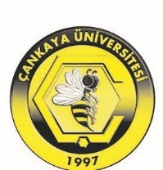 ÇANKAYA ÜNİVERSİTESİ KÜTÜPHANESİ REZERVE İSTEK FORMUÇANKAYA UNIVERSITY LIBRARY RESERVE SOURCES REQUEST FORMÖğretim Üyesi (Instructor) : Bölüm (Department) :İş Telefonu (Office Telephone) : Ders Kodu (Course Code) : Ders Adı (Course Name) :Rezerve Süresi (Reserve Period) : Starts (Başlangıç):……………………..  Ends (Bitiş):………………………Rezerve Kaynakların Demirbaş Bilgileri(Reserve Collection Resources Information)
Yazar Adı (Author) :……………………………………………………….Eser Adı (Title):………………………………………………………………Yayın Yılı (Year): ……………………………………………………………ISBN: …………………………………………Yer Numarası (Call Number): …………………………………..Demirbaş Numarası (Item ID): Kütüphane (Location): …………………………………………….Yazar Adı (Author) :……………………………………………………….Eser Adı (Title):………………………………………………………………Yayın Yılı (Year): ……………………………………………………………ISBN: …………………………………………Yer Numarası (Call Number): …………………………………..Demirbaş Numarası (Item ID): Kütüphane (Location): …………………………………………….Yazar Adı (Author) :……………………………………………………….Eser Adı (Title):………………………………………………………………Yayın Yılı (Year): ……………………………………………………………ISBN: …………………………………………Yer Numarası (Call Number): …………………………………..Demirbaş Numarası (Item ID): Kütüphane (Location): ………………………………….Yazar Adı (Author) :……………………………………………………….Eser Adı (Title):………………………………………………………………Yayın Yılı (Year): ……………………………………………………………ISBN: …………………………………………Yer Numarası (Call Number): …………………………………..Demirbaş Numarası (Item ID): Kütüphane (Location): ………………………………….Yazar Adı (Author) :……………………………………………………….Eser Adı (Title):………………………………………………………………Yayın Yılı (Year): ……………………………………………………………ISBN: …………………………………………Yer Numarası (Call Number): …………………………………..Demirbaş Numarası (Item ID): Kütüphane (Location): ………………………………….Yazar Adı (Author) :……………………………………………………….Eser Adı (Title):………………………………………………………………Yayın Yılı (Year): ……………………………………………………………ISBN: …………………………………………Yer Numarası (Call Number): …………………………………..Demirbaş Numarası (Item ID): Kütüphane (Location): ………………………………….